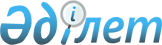 О проекте Соглашения о порядке перемещения продукции военного назначения между государствами – членами Таможенного союза, а также через таможенную границу Таможенного союзаРешение Коллегии Евразийской экономической комиссии от 10 мая 2012 года № 41

      Коллегия Евразийской экономической комиссии решила:



      1. Принять к сведению информацию о завершении Сторонами внутригосударственного согласования проекта Соглашения о порядке перемещения продукции военного назначения между государствами – членами Таможенного союза, а также через таможенную границу Таможенного союза (далее – проект Соглашения, приложение №1).



      2. Направить Сторонам проект Соглашения для проведения внутригосударственных процедур, необходимых для его подписания.



      3. Просить Стороны при проведении внутригосударственных процедур по проекту Соглашения учесть предложения, внесенные Евразийской экономической комиссией (приложение №2).



      4. Настоящее Решение вступает в силу по истечении тридцати дней после дня его официального опубликования.      Председатель                               В.Б. Христенко

Приложение № 1          

к Решению Коллегии         

Евразийской экономической комиссии 

от 10 мая 2012 г. № 41      

Проект             

СОГЛАШЕНИЕ

о порядке перемещения продукции военного назначения между

государствами – членами Таможенного союза, а также через

таможенную границу Таможенного союза

      Республика Беларусь, Республика Казахстан и Российская Федерация, именуемые в дальнейшем Сторонами,



      основываясь на Договоре о создании единой таможенной территории и формировании таможенного союза от 6 октября 2007 года и Договоре о Евразийской экономической комиссии от 18 ноября 2011 года,



      стремясь создать благоприятные условия для эффективного функционирования единой таможенной территории Таможенного союза и Единого экономического пространства,



      желая содействовать развитию сбалансированных, взаимовыгодных торговых и научно-технических связей друг с другом и с третьими государствами в области военно-технического сотрудничества,



      исходя из необходимости обеспечения защиты национальных интересов и безопасности своих государств,



      согласились с нижеследующим: 

Статья 1

      Для целей настоящего Соглашения применяются следующие основные термины и определения:



      ввоз – фактическое перемещение продукции военного назначения на территорию государства – члена Таможенного союза из третьих стран, в том числе через территорию других государств – членов Таможенного союза;



      внутреннее перемещение – фактическое перемещение продукции военного назначения с территории одного государства – члена Таможенного союза на территорию другого государства – члена Таможенного союза, в том числе через территорию других государств – членов Таможенного союза;



      вывоз – фактическое перемещение продукции военного назначения c территории государства – члена Таможенного союза в третьи страны, в том числе через территорию других государств – членов Таможенного союза;



      Единый список продукции военного назначения – единый для государств – членов Таможенного союза перечень продукции, относящейся к продукции военного назначения;



      идентификационное заключение –документ, выдаваемый физическому или юридическому лицу по результатам идентификации;



      идентификация – установление принадлежности (непринадлежности) продукции к продукции военного назначения;



      продукция военного назначения – вооружение, военная техника, документация, работы и услуги военного назначения, результаты интеллектуальной деятельности, в том числе исключительные права на них (интеллектуальная собственность), и научно-техническая информация в военной области, а также любая другая продукция, включенные в Единый список продукции военного назначения;



      разрешение – документ, предоставляющий право на осуществление ввоза, вывоза, внутреннего перемещения, транзита продукции военного назначения;



      транзит – перемещение через территорию государств – членов Таможенного союза продукции военного назначения, в том числе водным транспортом и воздушным транспортом с посадкой на территории государств – членов Таможенного союза, начинающееся и заканчивающееся за пределами единой таможенной территории Таможенного союза;



      уполномоченные органы – государственные органы государств – членов Таможенного союза, уполномоченные выдавать разрешения на ввоз, вывоз, внутреннее перемещение, транзит продукции военного назначения, согласовывать перемещение продукции военного назначения, а также выдавать идентификационное заключение;



      участник внешнеэкономической деятельности – государственные органы, юридические и физические лица Сторон, осуществляющие в соответствии с законодательством своей Стороны внешнеэкономическую деятельность с продукцией военного назначения;



      экспортный контроль – комплекс мер, обеспечивающих выполнение установленного настоящим Соглашением, решениями органов Таможенного союза и законодательством Сторон порядка ввоза, вывоза, внутреннего перемещения, транзита продукции военного назначения. 

Статья 2

      Стороны устанавливают единый порядок перемещения продукции военного назначения между государствами – членами Таможенного союза, а также через таможенную границу Таможенного союза и обеспечивают его реализацию в соответствии с настоящим Соглашением и законодательством Сторон.



      Настоящее Соглашение не затрагивает прав и обязанностей Сторон по другим международным договорам, участниками которых они являются, и иным международным обязательствам Сторон.



      Устанавливаемый в соответствии с настоящим Соглашением и законодательством Сторон порядок перемещения продукции военного назначения не распространяется на перемещения вооружения, военной техники, боеприпасов и иных материальных средств, осуществляемые:



      при подготовке и проведении контртеррористических (войсковых) операций, командно-штабных и войсковых учений или военных парадов с участием объединений, соединений, войсковых частей и подразделенийвооруженных сил, иных войск, правоохранительных органов и специальных служб, воинских и других формирований государств – членов Таможенного союза, а также государств, не являющихся членами Таможенного союза, на территории одного или нескольких государств – членов Таможенного союза или за их пределами;



      при оказании военно-технической помощи одним государством – членом Таможенного союза другому государству – члену Таможенного союза либо государству, не являющемуся членом Таможенного союза, а также государством, не являющимся членом Таможенного союза, одному из государств – членов Таможенного союза;



      между воинскими частями (учреждениями, формированиями), дислоцированными, в том числе временно, на территории государства – члена Таможенного союза и за пределами этой территории, в целях поддержания их боевой готовности, создания благоприятных условий для выполнения ими поставленных задач.



      Перемещения, указанные в абзаце третьем настоящей статьи, регулируются другими международными договорами, участниками которых являются государства – члены Таможенного союза, и законодательством Сторон. 

Статья 3

      Стороны обеспечивают применение в своих государствах Единого списка продукции военного назначения.



      Единый список продукции военного назначения и изменения в него формируются Евразийской экономической комиссией по предложению Сторон и утверждаются решением Высшего Евразийского экономического совета на уровне глав государств. 

Статья 4

      Стороны устанавливают разрешительный порядок ввоза, вывоза, внутреннего перемещения, транзита продукции военного назначения, предусматривающий лицензирование или иные формы государственного регулирования, и обеспечивают его реализацию.



      Каждая из Сторон определяет уполномоченные органы и уведомляет об этом другие Стороны через Евразийскую экономическую комиссию. 

Статья 5

      Разрешение на ввоз, вывоз продукции военного назначения выдается участникам внешнеэкономической деятельности, уполномоченным органом Стороны, территория которой является для них постоянным местом регистрации, в порядке, установленном законодательством этой Стороны.



      Перемещение продукции военного назначения через территорию государства – члена Таможенного союза при осуществлении ввоза (вывоза) этой продукции, в том числе маршрут и условия такого перемещения, согласовывается с уполномоченным органом этого государства.



      Порядок согласования перемещения определяется Едиными правилами перемещения и контроля за перемещением продукции военного назначения между государствами – членами Таможенного союза, а также черезтаможенную границу Таможенного союза (далее – Единые правила). Срок согласования перемещения или выдачи уполномоченным органом мотивированного заключения об отказе в согласовании не должен превышать пятнадцать рабочих дней со дня поступления обращения.



      Уполномоченный орган Стороны, выдавшей разрешение на ввоз, вывоз продукции военного назначения, должен уведомить о выдаче такого разрешения уполномоченный орган той Стороны, через территорию которой будет осуществляться перемещение продукции военного назначения.



      Разрешения на ввоз, вывоз продукции военного назначения, выдаваемые уполномоченными органами любой из Сторон, признаются на территории Таможенного союза другими Сторонами и являются необходимым условием для совершения таможенных операций.



      Оригинал разрешения на ввоз, вывоз продукции военного назначения представляется участником внешнеэкономической деятельности или лицом, уполномоченным им в установленном порядке, для постановки на контроль в таможенный орган того государства – члена Таможенного союза, на территории которого зарегистрирован участник внешнеэкономической деятельности. 

Статья 6

      Продукция военного назначения, временно ввозимая на территорию государства – члена Таможенного союза для участия в выставках, проведения испытаний, проверок, экспериментов, показа (демонстрации) свойств и характеристик, а также для использования в связи с производством продукции военного назначения, предназначенной для экспорта или обеспечения собственных воинских формирований, подлежит полному условному освобождению от уплаты таможенных пошлин и налогов на срок их временного ввоза.



      Каждая из Сторон имеет право устанавливать предельные сроки временного ввоза продукции военного назначения на территорию своего государства свыше двух лет. 

Статья 7

      Уполномоченные органы Сторон не вправе выдавать разрешение на вывоз продукции военного назначения, страной происхождения которой является другая Сторона, в целях продажи, передачи в третьи государства без письменного согласия уполномоченного органа Стороны, являющейся страной происхождения.



      Действие абзаца первого настоящей статьи не распространяется на продукцию военного назначения, права на которую получены Сторонами в соответствии с Соглашением о взаимном признании прав и регулировании отношений собственности от 9 октября 1992 года, принятым в рамках Содружества Независимых Государств, а также на продукцию, приобретенную участниками внешнеэкономической деятельности Сторон в третьих странах.



      Для целей настоящего Соглашения страна происхождения продукции военного назначения определяется в соответствии с законодательством, действующим в Таможенном союзе. 

Статья 8

      Внутреннее перемещение продукции военного назначения осуществляется с учетом положений международных договоров между Сторонами и законодательства Сторон.



      Разрешение на внутреннее перемещение продукции военного назначения выдается участникам внешнеэкономической деятельности уполномоченным органом Стороны, территория которой является для них постоянным местом регистрации, в порядке, установленном законодательством этой Стороны.



      Перемещение продукции военного назначения через территорию государства – члена Таможенного союза при осуществлении внутреннего перемещения этой продукции, в том числе маршрут и условия такого перемещения, согласовывается с уполномоченным органом этого государства.



      Порядок согласования перемещения определяется Едиными правилами. Срок согласования перемещения или выдачи уполномоченным органом мотивированного заключения об отказе в согласовании не должен превышать пятнадцать рабочих дней со дня поступления обращения.



      Уполномоченный орган Стороны, выдавшей разрешение на внутреннее перемещение продукции военного назначения, должен уведомить о выдаче такого разрешения уполномоченный орган той Стороны, через территорию которой будет осуществляться перемещение продукции военного назначения. 

Статья 9

      Стороны осуществляют контроль за ввозом, вывозом, внутренним перемещением, транзитом продукции военного назначения, включая экспортный контроль. 

Статья 10

      Уполномоченный орган каждой из Сторон при принятии решения о выдаче разрешения на ввоз, вывоз, внутреннее перемещение, транзит продукции военного назначения учитывает:



      международные обязательства своего государства;



      интересы национальной безопасности;



      цели использования продукции военного назначения;



      риски, связанные с опасностью нелегального распространения обычных вооружений;



      иные факторы, предусмотренные законодательством своего государства. 

Статья 11

      Разрешение на транзит выдается уполномоченным органом Стороны, на территории которой находится таможенный орган в месте прибытия продукции военного назначения на единую таможенную территорию Таможенного союза, в порядке, установленном законодательством этой Стороны.



      Разрешение на транзит продукции военного назначения, перемещение которой будет осуществляться через территорию других Сторон, выдается после согласования с уполномоченными органами Сторон, через территории которых планируется перемещение продукции военного назначения.



      Разрешение на транзит, выданное уполномоченным органом любой из Сторон, признается на единой таможенной территории Таможенного союза и является документом, необходимым для совершения таможенных операций.



      Уполномоченный орган Стороны, выдавшей разрешение на транзит, информирует уполномоченные органы Сторон, через территорию которых планируется транзит. 

Статья 12

      Уполномоченный орган каждой из Сторон вправе отказать в выдаче разрешения на ввоз, вывоз, внутреннее перемещение, транзит продукции военного назначения, а также аннулировать, приостановить и возобновить действие ранее выданного им разрешения или изменить условия действия разрешения на основаниях, предусмотренных законодательством и (или) международными обязательствами своей Стороны.



      Уполномоченный орган Стороны, принявшей решение об аннулировании, приостановлении, возобновлении или изменении условий действия выданного им разрешения на ввоз, вывоз, внутреннее перемещение продукции военного назначения, перемещение которой планировалось осуществить через территорию другой Стороны, информирует уполномоченный орган этой Стороны о принятом решении, а также, при необходимости, об отказе в выдаче разрешения в срок, не превышающий семи рабочих дней. 

Статья 13

      Каждая из Сторон обеспечивает проведение уполномоченными органами или уполномоченными организациями Стороны идентификации и оформление идентификационных заключений по форме и в порядке, которые установлены законодательством Стороны.

      Идентификационное заключение, выданное уполномоченным органом или уполномоченной организацией одной из Сторон, признается другими Сторонами.



      Уполномоченный орган каждой из Сторон вправе аннулировать, приостановить, возобновить действие, а также вносить изменения в выданное им идентификационное заключение на основании,предусмотренном  аконодательством своего государства. Уполномоченный орган, принявшийтакое решение, информирует, если это необходимо для надлежащего исполнения настоящего Соглашения, уполномоченные органы Сторон в срок, не превышающий семи рабочих дней с даты принятия решения.



      Уполномоченный орган или уполномоченная организация одной из Сторон вправе обратиться за содействием в проведении идентификации в уполномоченный орган другой Стороны. 

Статья 14

      Стороны через Евразийскую экономическую комиссию обмениваются образцами разрешений и идентификационных заключений, списками должностных лиц, уполномоченных подписывать разрешения, идентификационные заключения и сертификаты конечного пользователя, а также образцами подписей и оттисков печатей, которыми эти документы заверяются.



      Оформленные надлежащим образом и подписанные указанными в абзаце первом настоящей статьи лицами документы не требуютлегализации  ля использования на территории Таможенного союза. 

Статья 15

      Единые правила разрабатываются Евразийской экономической комиссией на основании предложений Сторон и утверждаются решением Высшего Евразийского экономического совета на уровне глав государств.



      Стороны обеспечивают применение на своих территориях Единых правил по истечении шести месяцев с даты их утверждения. 

Статья 16

      В целях обеспечения выполнения обязательств, вытекающих из настоящего Соглашения, уполномоченные органы Сторон информируют друг друга о случаях выявления и пресечения нарушений законодательства своих государств.



      Стороны обеспечивают осуществление взаимодействия между уполномоченными органами, в том числе с использованием электронных информационных систем. 

Статья 17

      Каждая из Сторон обеспечивает конфиденциальность информации, полученной в рамках реализации настоящего Соглашения.



      Такая информация может использоваться какой-либо из Сторон исключительно в целях осуществления экспортного контроля и может передаваться государствам, не являющимся участниками настоящего Соглашения, только в случаях и в объеме, предусмотренных международными обязательствами Сторон.



      В иных случаях передача какой-либо Стороной информации, предоставленной ей в рамках настоящего Соглашения, третьей стороне, не являющейся участницей настоящего Соглашения, может быть осуществлена исключительно по согласованию со Стороной, предоставившей такую информацию.



      Указанные в настоящей статье обязательства Сторон остаются в силе, в том числе и в случае выхода какой-либо из Сторон из настоящего Соглашения. 

Статья 18

      Стороны не реже одного раза в год будут проводить консультации экспертов в целях обмена информацией по вопросам реализации данного Соглашения, в том числе о правовых актах, принятых во исполнение настоящего Соглашения. 

Статья 19

      По договоренности Сторон в настоящее Соглашение могут вноситься изменения и дополнения, которые оформляются отдельными протоколами, являющимися неотъемлемой частью настоящего Соглашения. 

Статья 20

      Споры между Сторонами, связанные с толкованием и (или) выполнением положений настоящего Соглашения, разрешаются путем проведения переговоров и консультаций.



      Если спор не будет урегулирован Сторонами путем переговоров и консультаций в течение шести месяцев с даты официальной письменной просьбы об их проведении, направленной одной из Сторон другой Стороне, то при отсутствии иной договоренности между Сторонами относительно способа его разрешения любая из Сторон передает этот спор для рассмотрения в Суд Евразийского экономического сообщества. 

Статья 21

      Настоящее Соглашение вступает в силу с даты получения депозитарием последнего письменного уведомления по дипломатическим каналам о выполнении Сторонами внутригосударственных процедур, необходимых для вступления настоящего Соглашения в силу.



      Совершено в городе ___________ « ___ » _________ 2012 года в одном подлинном экземпляре на русском языке.



      Подлинный экземпляр настоящего Соглашения хранится в Евразийской экономической комиссии, которая, являясь депозитарием настоящего Соглашения, направит каждой Стороне его заверенную копию.

Приложение № 2           

к Решению Коллегии         

Евразийской экономической комиссии 

от 10 мая 2012 г. № 41       

      1. Абзац 6 статьи 5 проекта Соглашения изложить в следующей редакции: «Для целей таможенного контроля оригинал разрешения на ввоз, вывоз продукции военного назначения предоставляется в таможенный орган государства – члена Таможенного союза, на территории  оторого зарегистрирован участник внешнеэкономической деятельности».



      2. Статью 6 проекта Соглашения изложить в следующей редакции: «Продукция военного назначения, временно ввозимая на территорию государства – члена Таможенного союза для участия в выставках, проведения испытаний, проверок, экспериментов, показа (демонстраций) свойств и характеристик, используется в пределах территории государства – члена Таможенного союза с полным условным освобождением от уплаты таможенных пошлин, налогов в течение срока временного ввоза.



      Продукция военного назначения, предназначенная для проведения с ней или с ее использованием испытаний, проверок, экспериментов и (или) показа свойств и характеристик и потребляемая в таких целях – в случае если ее использование не имеет целью извлечение дохода, подлежит освобождению от уплаты пошлин, налогов в порядке, установленном таможенным законодательством Таможенного союза».



      3. Статью 16 дополнить абзацем следующего содержания «Порядок указанного взаимодействия определяется Едиными правилами».



      4. Абзац 10 Статьи 1 проекта Соглашения изложить в следующей редакции: «транзит – перемещение через территорию государств – членов Таможенного союза продукции военного назначения, в том числе водным транспортом и воздушным транспортом с посадкой на территории государств – членов Таможенного союза, начинающееся и заканчивающееся на границе единой таможенной территории Таможенного союза, а также перемещение продукции военного назначения с территории одного государства - члена Таможенного союза на территорию этого же государства - члена Таможенного союза через территорию другого государства - члена Таможенного союза и территорию третьих стран».
					© 2012. РГП на ПХВ «Институт законодательства и правовой информации Республики Казахстан» Министерства юстиции Республики Казахстан
				За

Республику

БеларусьЗа

Республику

КазахстанЗа

Российскую

Федерацию